空白の給与チェック テンプレート	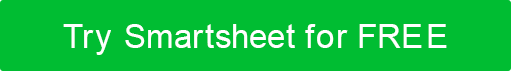 雇用主名123 メインストリート, シティ, NY 11101 | (987) 654-3210 | webaddress.com雇用主名123 メインストリート, シティ, NY 11101 | (987) 654-3210 | webaddress.com雇用主名123 メインストリート, シティ, NY 11101 | (987) 654-3210 | webaddress.comP A Y S T U B支払い PD スタート支払い PD 終了発行日いいえを確認してください。P A Y S T U BE M P L O Y E E I N F O R M A T I O NE M P L O Y E E I N F O R M A T I O NE M P L O Y E E I N F O R M A T I O NE M P L O Y E E I N F O R M A T I O N従業員名従業員 ID住所部住所福利厚生日E A R N I N G SE A R N I N G SE A R N I N G SE A R N I N G SE A R N I N G S支払説明時間率トータルYTD総賃金総賃金総賃金D E D U C T I O N SD E D U C T I O N SD E D U C T I O N SN E T P A Y 形容量YTDトータル控除総額P A Y S T U B支払い PD スタート支払い PD 終了発行日いいえを確認してください。P A Y S T U BE M P L O Y E E I N F O R M A T I O NE M P L O Y E E I N F O R M A T I O NE M P L O Y E E I N F O R M A T I O NE M P L O Y E E I N F O R M A T I O N従業員名従業員 ID住所部住所福利厚生日E A R N I N G SE A R N I N G SE A R N I N G SE A R N I N G SE A R N I N G S支払説明時間率トータルYTD総賃金総賃金総賃金D E D U C T I O N SD E D U C T I O N SD E D U C T I O N SN E T P A Y 形容量YTDトータル控除総額P A Y S T U B支払い PD スタート支払い PD 終了発行日いいえを確認してください。P A Y S T U BE M P L O Y E E I N F O R M A T I O NE M P L O Y E E I N F O R M A T I O NE M P L O Y E E I N F O R M A T I O NE M P L O Y E E I N F O R M A T I O N従業員名従業員 ID住所部住所福利厚生日E A R N I N G SE A R N I N G SE A R N I N G SE A R N I N G SE A R N I N G S支払説明時間率トータルYTD総賃金総賃金総賃金D E D U C T I O N SD E D U C T I O N SD E D U C T I O N SN E T P A Y 形容量YTDトータル控除総額